Grace Academy: Course Description (One per subject/student)    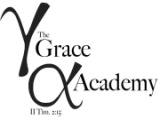 This form is required for 7-12 onlySTUDENT Name:           	Grade:                	Year:       FACULTY Name:         COURSE:       		CREDITS:  (75-90 hrs= 5) (150-180 hrs= 10)       Course ObjectivesCourse Content					  Full Year	  One SemesterMethods of Student EvaluationTexts and Materials Used (include ISBN)Parents Signature & 	DateInstructions:  This is a fill-able form.  Simply tab to each field.  The fields will expand automatically.  If you wish not to use this form and complete by hand, please use the printable version of this form.This form must be completed for each off-campus class.